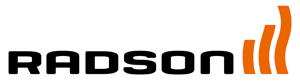 Badkamerradiatoren   						       EVIAMerk	RADSONType	EVIAMateriaal	2 verticale driehoekige collectoren				Vlakke warmte-elementen met 3 zwenkbare armenMaximale werktemperatuur	110°CMaximale werkdruk	4 barConformiteit	EN 442TECHNISCHE OMSCHRIJVINGEVIA-badkamerradiatoren bestaan uit vlakke en lichtgebogen horizontale stalen buizen, die gelast zijn op 2 driehoekige collectoren.DESIGNDe Evia is uitgerust met lichtgebogen armen, die 10 cm naar voren kunnen worden gebogen.BEHANDELING EN AFWERKINGBehandelingsprocedure beantwoordend aan de norm DIN 55900 en EN 442 (emissievrij):Voorbereidingsfase: ontvetten, fosfateren en spoelen met Denim-water1ste lakfase: aanbrengen van de grondverf door kataforeseEindlaklaag: volgens het epoxypolyester poederprincipeKLEURStandaardkleur is wit - RAL 9016 of een combinatie van Metal Black (vaste buizen) met Metal Alu (zwenkbare buizen) - MBMA.MONTAGEDe radiatoren zijn bevestigd aan de muur door middel van 2 wandconsoles in de kleur van de radiator, speciaal ontworpen voor dilatatie.GAMMA2 hoogtes in mm: 1357, 1657Lengte in mm: 600AANSLUITING2 x G 1/2".VERPAKKING EN BESCHERMINGDe radiatoren worden individueel verpakt in karton, verstevigd met versterkte hoeksegmenten, het geheel omwikkeld met krimpfolie. De verpakking blijft tot aan de oplevering rond de radiator, teneinde beschadigingen te voorkomen.NORMENDe emissies van de radiatoren, uitgedrukt in Watt, zijn opgemeten volgens de norm EN 442.De aanvoertemperatuur is 75°C, de retourtemperatuur 65°C en de omgevingstemperatuur is 20°C.GARANTIEGarantie tegen fabricagefouten: 10 jaar na installatie. 